FOR IMMEDIATE RELEASE: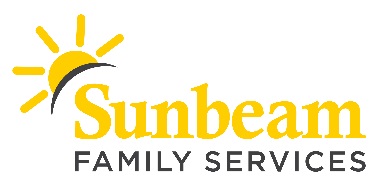 Oct. 17, 2018                               CONTACT:  Angie DossChief External Relations Officeradoss@sunbeamfamilyservices.org405.609.2311 (o) | 619.347.4057 (c)Download photos from the Oct. 17. Shopping Day. Applications Still Available for Grandparents Raising Grandchildren to Receive Holiday HelpSunbeam Family Services and Local Law EnforcementBring Holiday Joy and Toys (OKLAHOMA CITY) – Today, Sunbeam Family Services, Oklahoma City Police Department, Oklahoma County Sheriff’s Office, TRIAD volunteers and Oklahoma Recyclers Association volunteers joined forces to bring holiday cheer to grandparents raising their grandchildren.“Often times, grandparents are living on fixed incomes,” said Oklahoma City Police Captain Jason Samuel.  “Through this partnership, we are able to help children enjoy Christmas and bring smiles to their faces.”The 18th annual Grandparents Raising Grandchildren Holiday Program provides grandparents raising their grandchildren with holiday help.  Applications are still available to participate in a special Holiday Party, where Santa will spread joy and toys to children.Oklahoma ranks as one of the top states in the nation for grandparents raising their grandchildren.  During the holidays, utilities skyrocket, leaving little money in the budget for holiday festivities.This program is made possible by generous support from Oklahoma City Police Department, Oklahoma County Sheriff’s Office, TRIAD and the Oklahoma Recyclers Association, who truly embrace the giving spirit by raising donations to provide holiday gifts to families.  For more information, or to receive an application, visit sunbeamfamilyservics.org/GRG, call 405-528-7721 or email tford@sunbeamfamilyservices.org.  Applications are due by Oct. 31.Through the Grandparents Raising Grandchildren program, Sunbeam supports Oklahomans age 55 and older raising grandchildren without the presence of parents who live in Oklahoma, Cleveland, Canadian and Logan counties.  Participants are empowered through support groups, school supply assistance, holiday assistance and additional resources. For more information about Sunbeam’s Senior Services call 405-528-7721 or visit sunbeamfamilyservices.org/GRG.###About Sunbeam Family ServicesFounded in 1907, Sunbeam Family Services is one of Oklahoma’s longest serving nonprofits, providing help, hope and the opportunity to succeed to people of all ages and all stages of life in central Oklahoma through early childhood, counseling, foster care and senior services. To learn more, call 405.528.7721, visit sunbeamfamilyservices.org, or follow them on Facebook, Twitter and Instagram.About TRIAD:Established in 1997, TRIAD is a collaborative effort between the Oklahoma County Sheriff’s Office, local police departments and senior citizens working together to reduce and prevent crimes against senior adults.